 Fig. S3A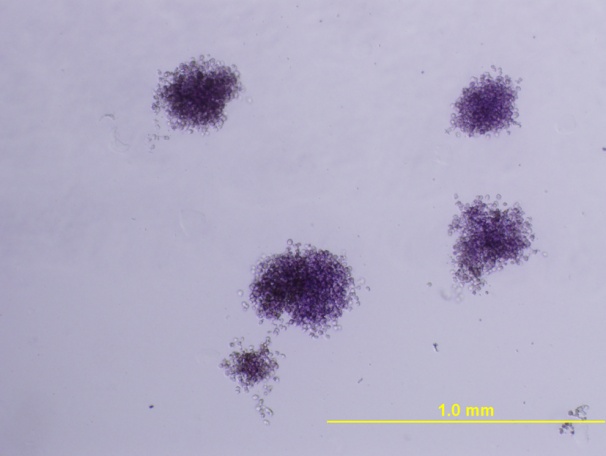 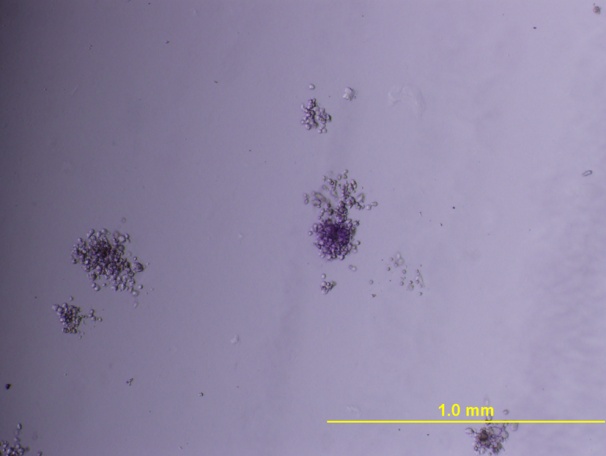 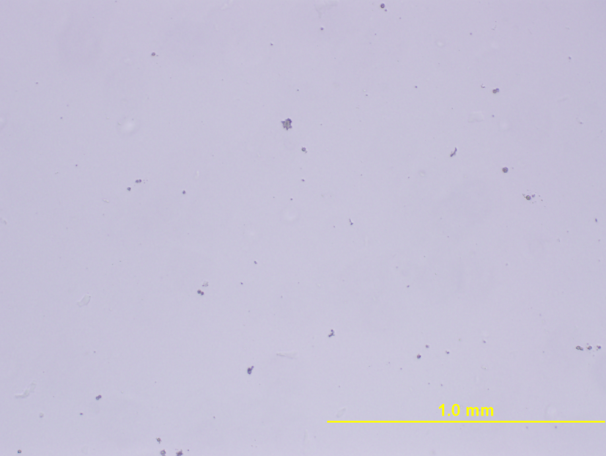 Fig. S3B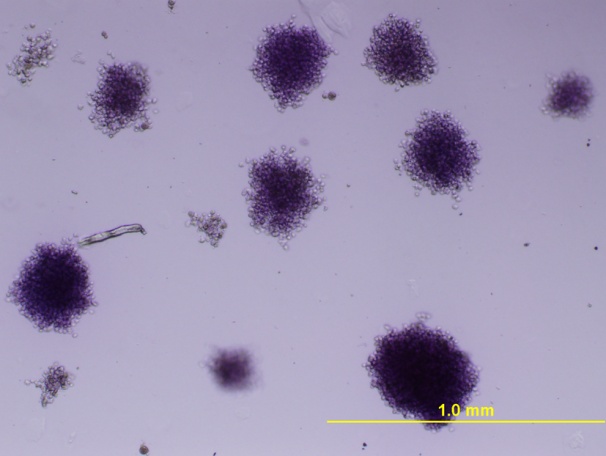 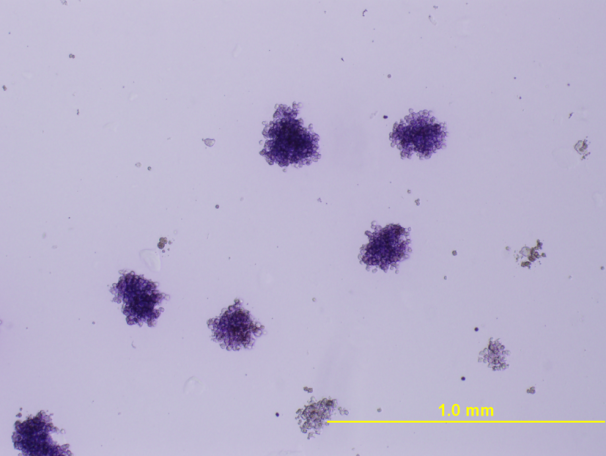 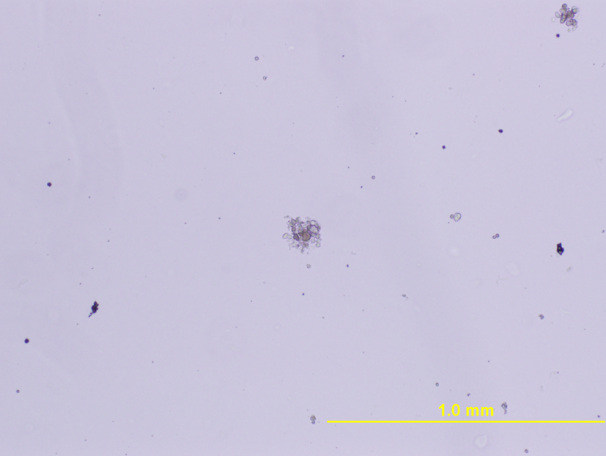 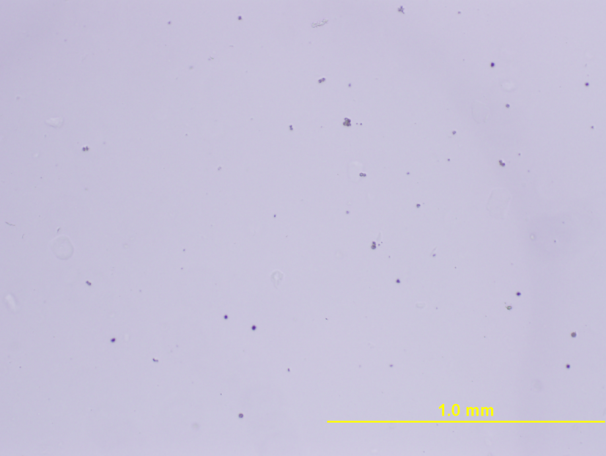 Fig. S3C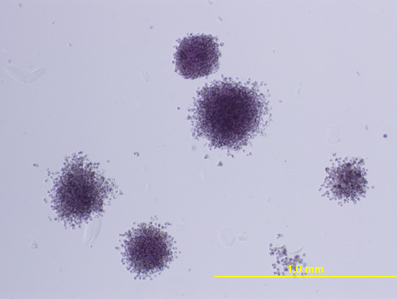 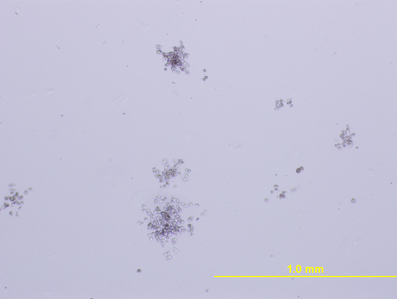 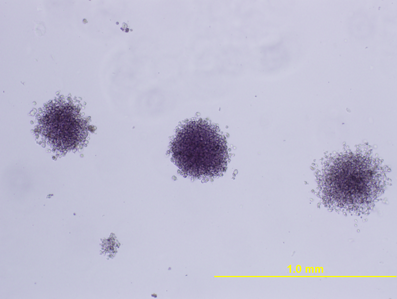 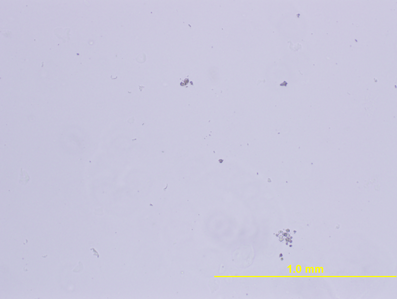 Fig. S3D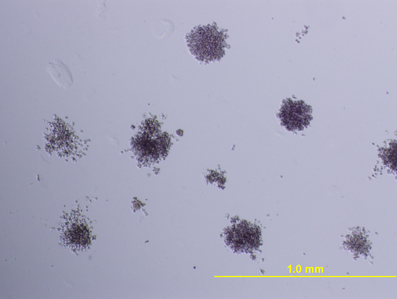 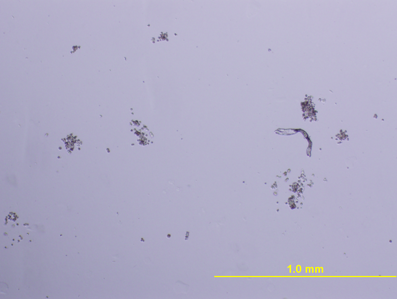 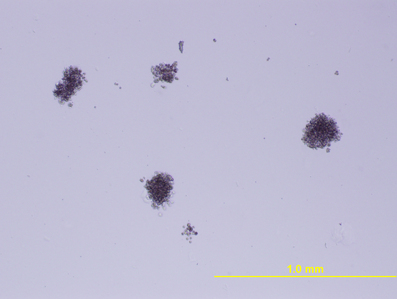 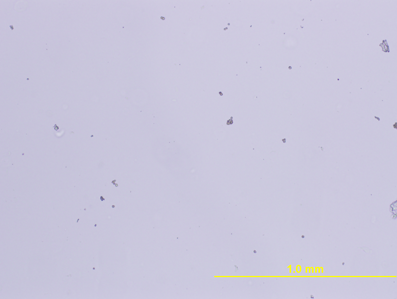 